БКТ-2 Опросный лист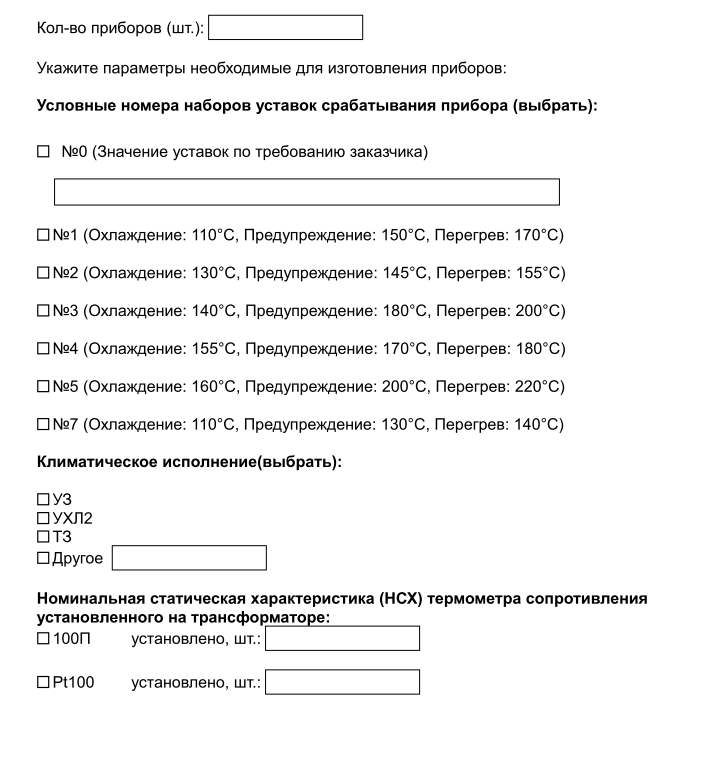 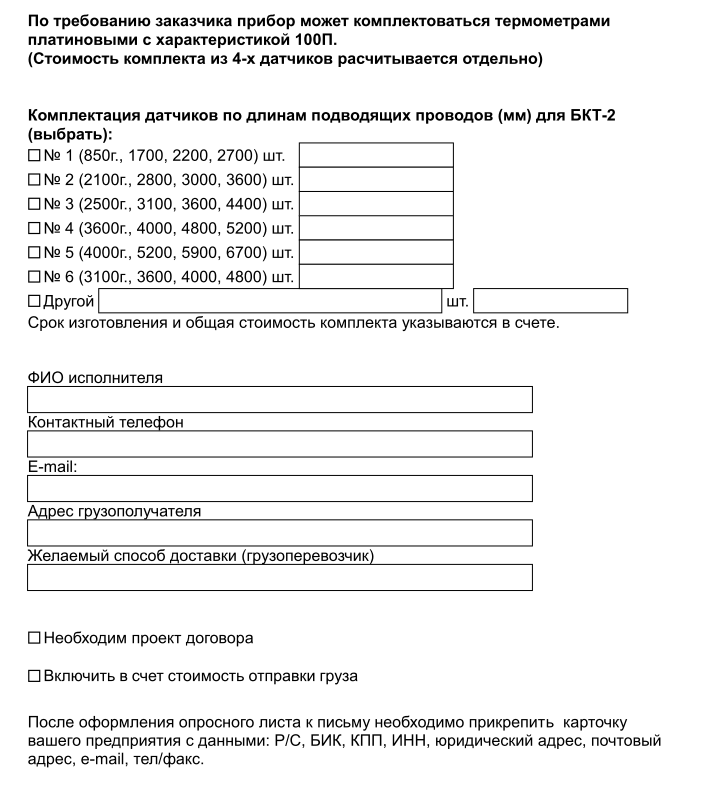 